平江县大洲乡千吨万人以上饮用水水源地潭湾水库保护区划分公示一、水源地概况潭湾水库修建于1971年，位于大洲乡太平村，为小Ⅱ型水库，最大坝高12.7m，坝顶高程为167.54m，集水面积3.979km2，总库容29.97万m3，灌溉面积为0.04万亩，乡镇供水为21.9万m3。目前潭湾水库以生活供水为主，灌溉用水为辅。潭湾水库位于大洲乡太平村高二组，取水口坐标为东经113°34′33.9″，北纬28°56′7.2″；水厂名为大洲乡自来水厂，水厂位于安全村汪一组，水厂地理坐标东经113°35′57.8″，北纬28°54′30.2″。二、保护区划分范围 潭湾水库饮用水水源地保护区划定结果三、保护区划分图划分情况如下图所示。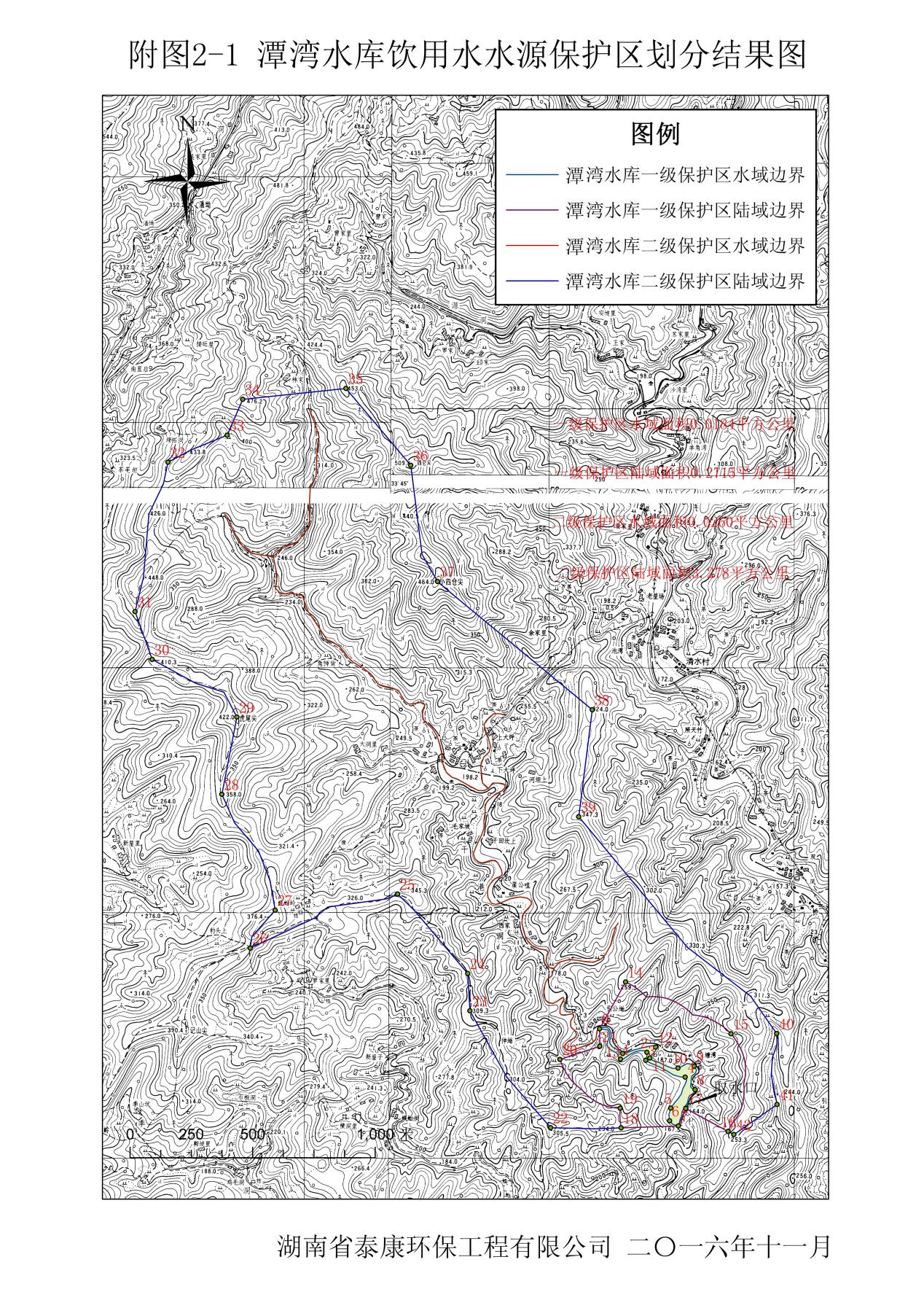 保护区名称范围范围保护区面积（km2）一级保护区水域潭湾水库水位线162.42m以下的全部水域面积0.018一级保护区陆域取水口侧正常水位线162.42m以上200米范围内的陆域0.271二级保护区水域潭湾水库一级保护区边界外的水域面积,主要为入库河流，入库河流长5205m0.026二级保护区陆域潭湾水库的集水面积（一级保护区除外）3.2776准保护区水库到水厂的原水输送管道左右5m的范围，原水管道长5600m0.056